Učenci in učenke ste spoznali in ob nalogah utrdili svoje poznavanje slovenske književnosti v času romantike in razsvetljenstva. S klikom na spodnjo povezavo preveri in ponovi svoje znanje:  https://eucbeniki.sio.si/slo8/2353/index4.html https://eucbeniki.sio.si/slo8/2377/index7.html   rešuj 11. in 12. nalogo (desna polovica). 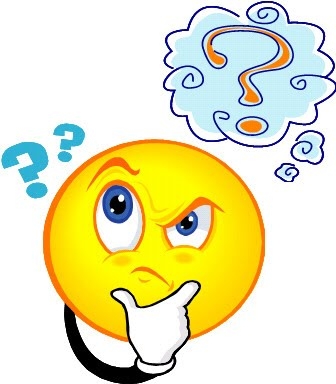 V zvezek (pod književnost) zapiši evalvacijo dela (lahko tudi natisneš in izpolniš): Pred časom smo spoznavali podredno zložene povedi, se še spomniš? Če imaš možnost, si natisni naslednjo sliko in jo prilepi v zvezek, oziroma si naredi zapiske (pod jezikovno snov). Z reševanjem naloge boš ponovil značilnosti in vrste podredij, s katerimi si se že srečal. Nekateri okvirčki bodo ostali prazni, saj bomo v prihodnjih urah spoznavali še ostala podredna razmerja, ki jih še ne poznaš. 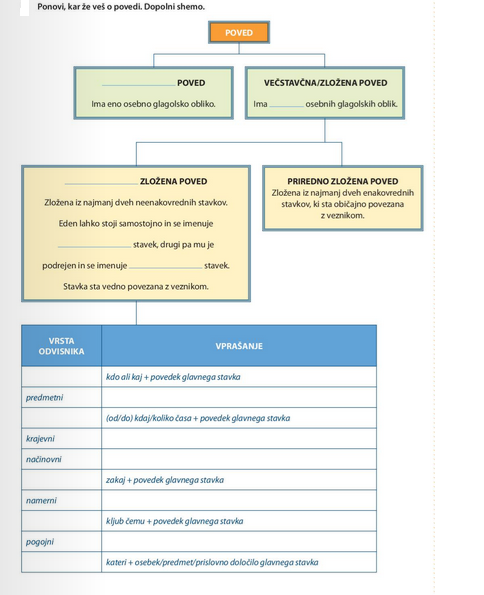 Za pouk na daljavo boš potreboval oranžni snopič (Poved in stavek) DZ Slovenščina v oblaku 8. 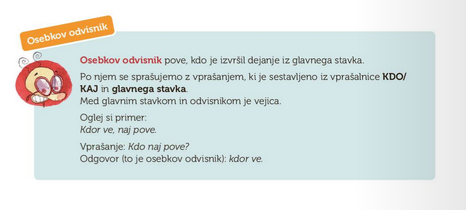 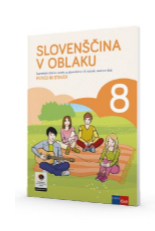 Po zapisu definicije učenci samostojno rešujejo naloge v nadaljevanju, od 4. do 8. naloge. *Dodatna razlaga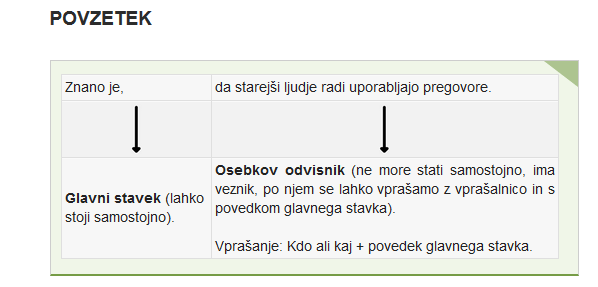 Za morebitna vprašanja sem na voljo preko e-naslova oz. spletne učilnice. Veliko znanja in uspeha pri reševanju, učiteljica MartinaKritično presodi, kako dobro si usvojil cilje tega poglavja… Poznam značilnosti književnih obdobij in jih vem prepoznati v besedilu.             dobro              slabo              delno Kaj mi gre dobro? Kaj mi gre dobro? Moj načrt za odpravo težav bo vključeval konkretne cilje: Moj načrt za odpravo težav bo vključeval konkretne cilje: 